Заявка на силиконовые электронагревателиДанные о клиенте:Данные по заявке: Заполняя форму укажите информацию которая вам известна и имеет значение.Требуемая рабочая температура______________________________материал изоляции полиэстер – max до 110 гр. Сматериал изоляции силикон - max до 200 гр. С. (с клейким слоем до 175гр. С)материал изоляции полиимид (Kapton) - max до 260 гр. С. (с клейким слоем до 175гр. С)Способ крепления нагревателей на оборудовании.Форма нагревательного элементаКонтроль температуры.Для всех нестандартных силиконовых нагревательных элементов в стоимость изготовления первой партии включаются единовременные расходы на технологическую оснастку (подготовку производства). При последующих заказах аналогичных нагревателей цена за них будет включать только расходы на их производство, без стоимости оборудования. Поэтому очень важно для формирования цены указать не только разовую потребность, но и перспективное количество.Пожалуйста, пришлите заполненный бланк нам на эл. адрес: info@elektroteni.ruДля выставления счета просим Вас прикрепить реквизиты вашей компании.Наименование организации:Наименование организации:ФИО:ФИО:Должность:Должность:Электронная почта:Телефон:Область применения (оборудование, процесс работы, среда нагрева)клейкий слойприжимная пластинапружинные стяжки (установка на цилиндрические формы)другоекруглыйпрямоугольныйнестандартныйпоясной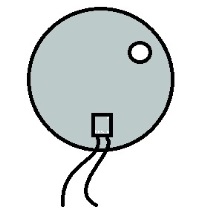 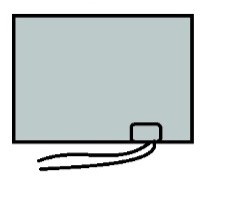 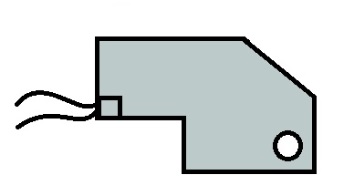 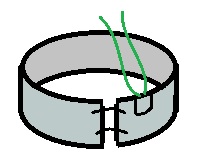 Размеры нагревателя (желательно эскиз)Датчик PT100 или термопара. Тип______Ограничитель температуры до ______ гр. С.Встроенный терморегулятор с диапазоном от ________ до________МощностьНапряжениеКоличество